Председатель Совета	депутатов							          			               М.Н. Филатова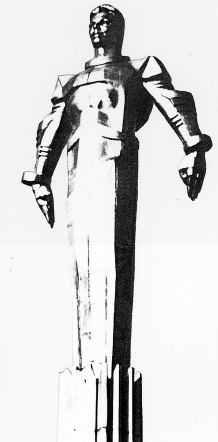 ПРОЕКТ                                                                                                                           Повестка заседания  № 42Совета депутатов муниципального округа Гагаринский      дата проведения:         24.03.2015 года		          время проведения:          15-00                               место проведения:         Университетский проспект, д.5                                           Зал заседаний                             Вопрос, внесенный на заседаниеДокладчикВремя обсуждения вопроса1.О выплате поощрения депутатам  муниципального округа Гагаринский за I квартал 2015 года.Филатова М.Н.Фролова О.В.15-0010 мин.2.Об отчете главы управы Гагаринского района о результатах деятельности управы Гагаринского района города Москвы в 2014 году.Филатова М.Н.Клоков В.А.15-4045 мин.3.О согласовании/об отказе в согласовании проекта решения о переводе жилого помещения в нежилое по адресу: г. Москва, Университетский просп., дом 9, кв.593.Филатова М.Н.Селихова Р.Н.16-2510 мин.4.Разное.